Oleh:Taryana Suryana. M.Kom2010http://m.unikom.ac.idPendahuluanUnikomMobile adalah sarana informasi yang disedikan oleh Unikom untuk seluruh pengguna yang mobile (Handphone) agar dapat mengakses info-info terkini dari Unikom. Saat ini  teknologi informasi mengalami perkembangan yang sangat pesat dan cepat, hampir diseluruh aspek kehidupan manusia. Dalam kehidupannya manusia memiliki  beragam kebutuhan, hal ini yang mengakibatkan teknologi informasi terus maju berkembang.  Salah satu kebutuhan pokok manusia adalah mereka ingin segala pekerjaan dan urusannya dapat diselesaikan dengan cepat dan efisien sehingga tidak banyak menghabiskan waktu dan tenaga. Kebutuhan inilah yang membuat teknologi mobile semakin berkembang.Saat ini banyak perusahan-perusahaan besar yang telah menambah fasilitas Website mereka dengan menambah layanan berbasis Mobile Web. Perusahaan besar seperti  friendster.com telah menambahkan aplikasi mobile website  mereka yang beralamat di http://m.friendster.com, Facebook.com menjadi http://m.facebook.com, detik.com menjadi http://m.detik.com dll. Dengan berkembangnya aplikasi mobile Web atau Microbloging  saat ini untuk melakukan browsing cukup dengan menggunakan HandPhone yang memerlukan bandwidth relatif kecil. Untuk selalu mengikuti perkembangan Teknologi Mobile tersebut Direktorat ICT dan Multimedia UNIKOM telah membangun pula UnikomMobile dengan alamat http://m.unikom.ac.idDidalam UnikomMobile terdapat beberapa Fitur, antara lain Informasi berita terkini, Informasi tentang Unikom, sejarah, visi misi, profile pimpinan, layanan Check Nilaionline dan Autodebit Pembayaran Online,  dan Informasi lainya dapat anda akses hanya dengan menggunakan handphone. 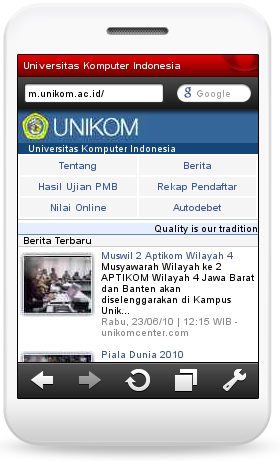 Gambar 1. Halaman Awal UnikomMobileUntuk memulai menggunakan UnikomMobile  ini, pertama jalankan browser yang ada di handphone. Kemudian pada Address masukan alamat http://m.unikom.ac.id dan berikut ini adalah tampilan awal jika anda berhasil masuk ke halaman http://m.unikom.ac.id.Berita terbaru akan tampil di halaman utama di bagian depan, untuk melihat berita-berita sebelumnya, kita bisa men-scroll layar browser di handphone. Sehingga berita-berita sebelumnya akan muncul. Untuk melihat detail atau isi berita kita bisa mengklik judul dari berita tersebut.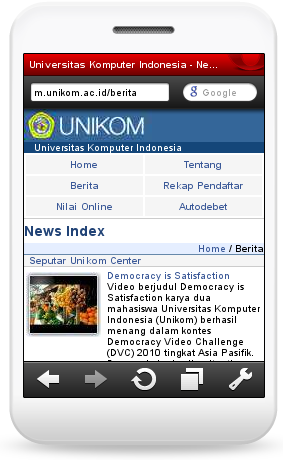 Gambar 2.Halaman beritaNilai Online.NilaiOnline adalah suatu fasilitas yang ada di UnikomMobile yang dapat digunakan oleh seluruh Civitas Akademika Unikom untuk menampilkan informasi Nilai secara Online. Untuk menjalankan fasilitas ini caranya dalah Click Menu NilaiOnline, selanjutnya akan ditampilkan jendela seperti berikut: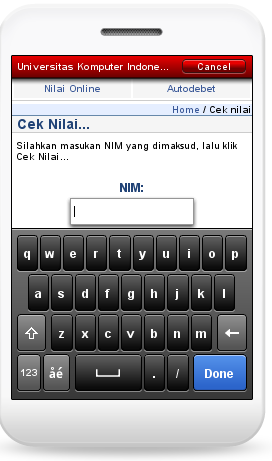 Gambar 3. Jendela Masukan NilaiOnlineProses Pengecekan NilaiMasukan NIM (nomor induk mahasiswa) pada textbox untuk memasukan NIM:Pilih Tahun Akademik yang akan ditampilkanClick Tombol Check Nilai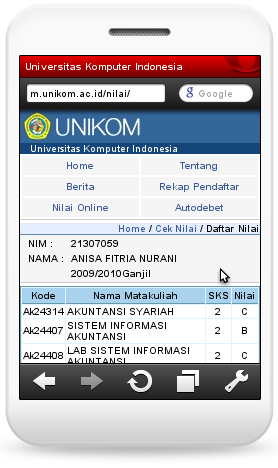 Gambar 4.Jendela Output NilaiOnline MahasiswaRekap PendaftarMenu ini berfungsi untuk menampilkan informasi jumlah pendaftar yang akan mengikuti Ujian saringan Masuk Unikom saat ini. Hanya kalangan tertentu yang dapat mengakses ke fasilitas ini.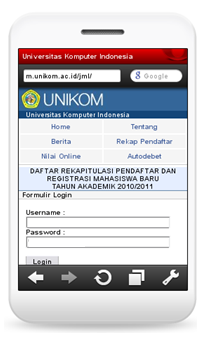 Gambar 5. Rekapitulasi PendaftarAutodebetMenu ini berfungsi untuk menampilkan informasi hasil autodebet pembayaran kuliah mahasiswa. Mahasiswa cukup memasukan Nim dan Angsuran keberapa yang ingin ditampilkan.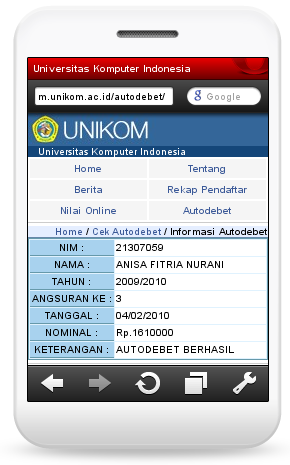 Gambar 6.AutodebetTentangMenu ini berguna untuk menampilkan informasi mengenai Unikom. Pertama yang akan ditampilkan adalah Sambutan dari Rektor Unikom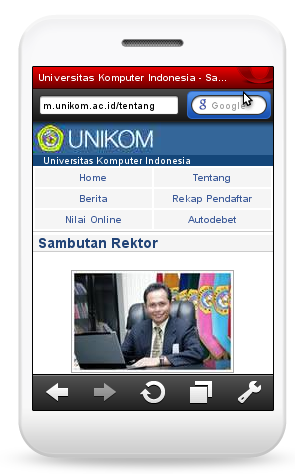 Gambar 7.Sambutan Rektor UnikomBila kursor di Scrool kebawah, selanjutnya akan ditampilkan link ke submenu lainnya yaitu:Sambutan RektorSejarah PimpinanYayasan Science dan TeknologiVisi dan MisiLogo UnikomHimne dan Mars UnikomSejarahMenu ini berguna untuk menampilkan informasi Sejarah perkembangan Unikom dari tahun 2000 sampai sekarang.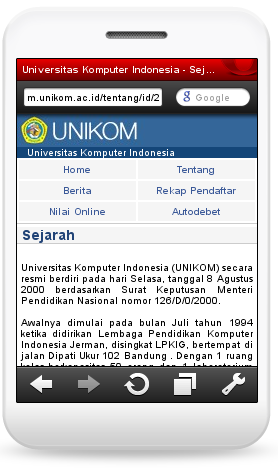 Gambar 8. Sejarah UnikomPimpinanMenu ini berguna untuk menampilkan informasi profile para Pimpinan Tinggi Universitas Komputer Indonesia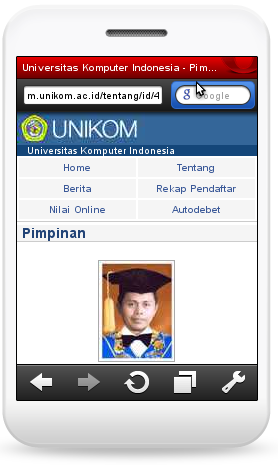 Gambar 9.Profile Pimpinan UniversitasYayasan Science dan TeknologiMenu ini berguna untuk menampilkan informasi profile para Pimpinan Yayasan Science dan Teknologi, Yayasan yang menaungi Universitas Komputer Indonesia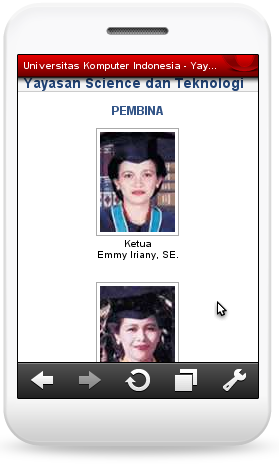 Gambar 10.Profile Yayasan Science dan TeknologiVisi dan MisiMenu ini berguna untuk menampilkan informasi mengenai Visi Misi dan Target kedepan  Universitas Komputer Indonesia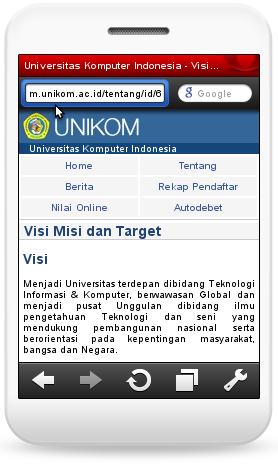 Gambar 11. Visi MisiLogo UnikomMenu ini berisi informasi mengenai arti dari lambang atau logo Unikom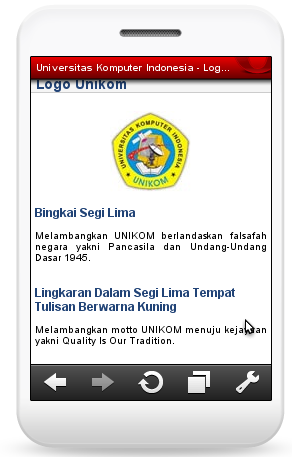 Gambar 12. Logo UnikomMars dan HymneMenu ini berisi informasi mengenai isi Mars dan Hyme Unikom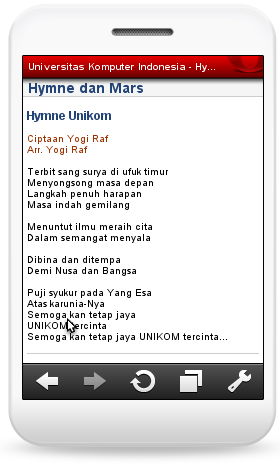 Gambar 13. Himne dan Mars Unikom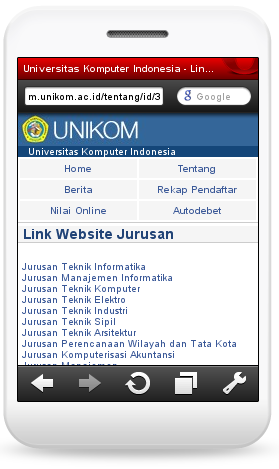 Gambar 14. Link ke Website JurusanDirektorat ICT & Multimedia akan selalu membangun aplikasi-aplikasi terbaru untuk kemajuan Unikom, semoga dengan dibangunnya Unikom Mobile ini akan lebih menambah fasilitas yang dimiliki oleh Unikom untuk satu tujuan yaitu kemudahan dalam mendapatkan informasi terkini dari Unikom untuk seluruh Civitas Akademika Unikom.Taryana Suryana.M.KomDirektorat ICT&MultimediaE-Mail:dir_ictm@unikom.ac.idhttp://www.unikomcenter.com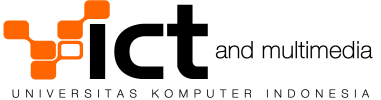 